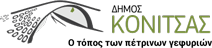                                                                            Κόνιτσα, 18/9/2020ΑΝΑΚΟΙΝΩΣΗ Σας ενημερώνουμε ότι στο πλαίσιο της συμμετοχής του Δήμου Κόνιτσας στην Ευρωπαϊκή Εβδομάδα Κινητικότητας, προγραμματίζεται διακοπή της κυκλοφορίας των οχημάτων στο κέντρο της Κόνιτσας από το Δημαρχείο ως το ΚΤΕΛ από 11:00 έως 13:00 την Κυριακή 20/09/2020. Παράλληλα, την ίδια ώρα μπορείτε να γνωρίσετε τα οφέλη της ηλεκτροκίνησης στην έκθεση  ηλεκτροκίνητων οχημάτων, που θα πραγματοποιηθεί στην κεντρική πλατεία σε συνεργασία με τις εταιρείες «Eco car», «Mc Chargers», «Electrokinisis Ιωαννίνων». Από το Γραφείο Δημάρχου